GUEST LECTURE REPORTGuest of honor: Mr Md Misbahuddin Assistant Professor, University College of Engineering, Osmania UniversityTitle: Microprocessors and Microcontroller Date: 22-09-2017Time: 10:00 A.M to 4:30 P.MVenue: Seminar HallFaculty Coordinator: Mr A Santhosh KumarOrganizer: SEA AssociationAttending Students: III Year StudentsReport:SEA association of Electronics and Communication Engineering Department has organized a Guest Lecture about the Microprocessor and Microcontrollers architecture and their role in embedded system on 22nd September 2017 at Seminar Hall. The Guest speaker for the session was Mr Md Misbahuddin Assistant Professor, University College of Engineering, The session started with welcome address by HOD ECE department Mr M Raju. The guest speaker in his lecture explained the architecture of different types of microprocessors and microcontrollers and he also explained the role of microprocessor and microcontroller in our daily life. His lecture was well received by the student’s of III ECE. Around 80 student’s have attended the seminar. The following topics were covered in the session.8085 microprocessor architecture 8086 microprocessor architecture Addressing modes Instruction set Architecture Big Endian and Little Endian Architectures Assembly LanguageMemory Mapped I/O and I/O mapped I/O interfacing8051 Microcontroller architectureDifference between Mp and Mc Timers and Counters of McInterrupts Arm Controller   The session ended by 4:30 P.M. Mr A Santhosh Kumar, Assistant Professor ECE department thanked Guest Lecturer for his precious time to the studetn’s. 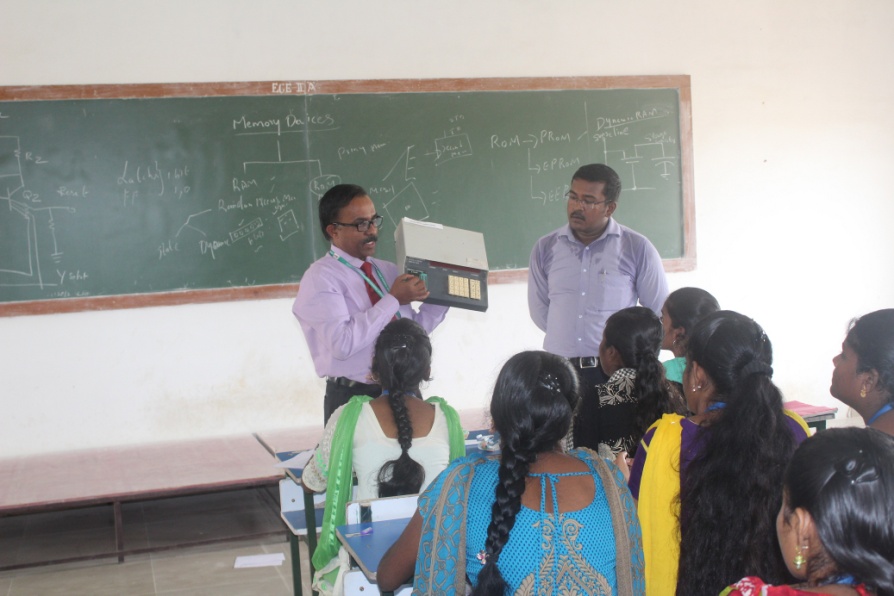 